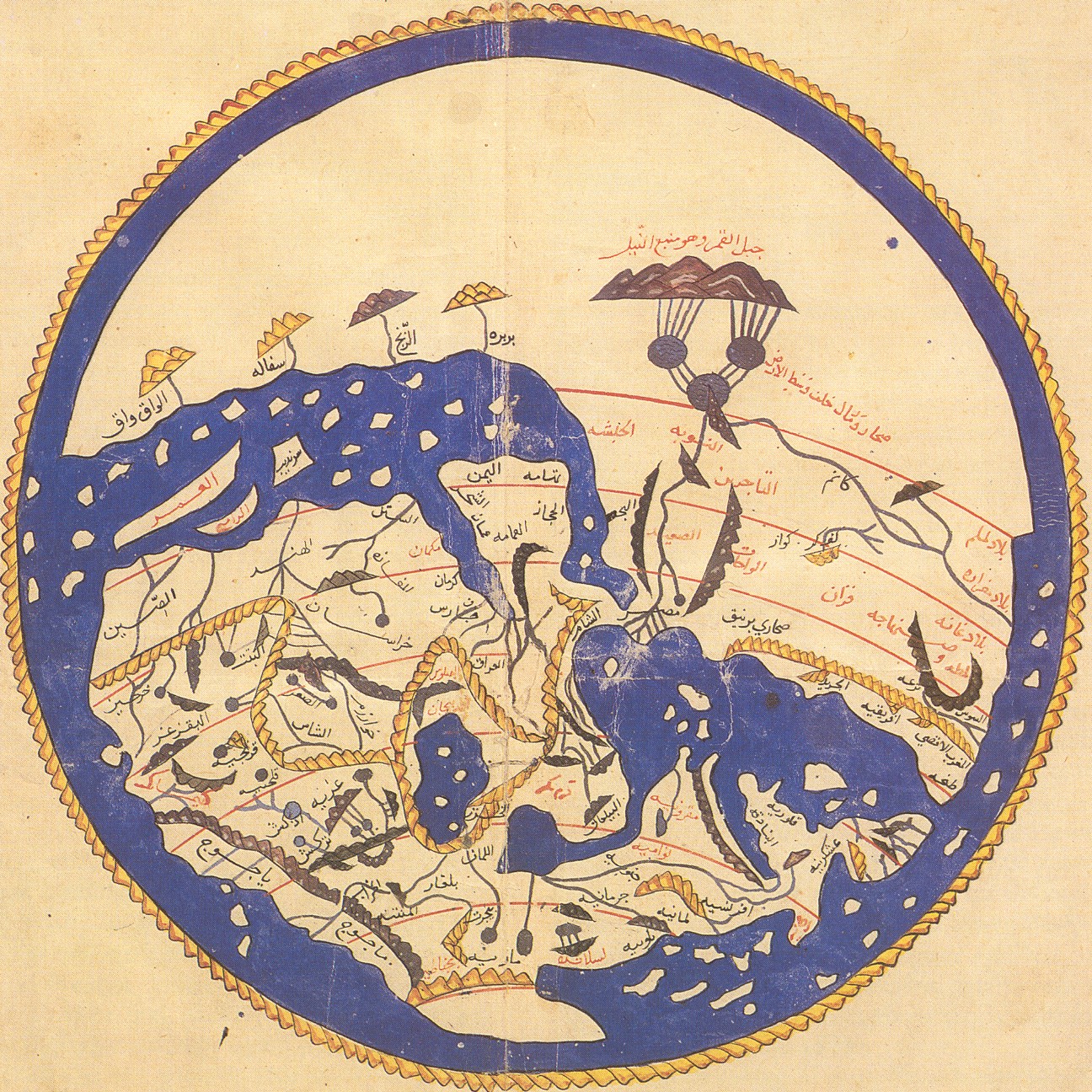 Al-Idrisi, mapa świata, ok. 1154 r., Biblioteka Narodowa w Paryżu	Praca z mapą1. Wymień kontynenty znane Europejczykom w XII–XV w.2. Wskaż na mapie Eurazję, Afrykę oraz basen Morza Śródziemnego.